Ai genitori dell'alunno	       _____________________          	       _____________________Oggetto: Comunicazione carenze e modalità recupero. Si comunicano alle SS.VV. le carenze registrate nella disciplina __________________, evidenziate a seguito del Consiglio di Classe, riunitosi per lo scrutinio intermedio di fine primo quadrimestre.CARENZE REGISTRATECon successiva comunicazione sarà inviata comunicazione degli esiti raggiunti al termine delle attività di recupero programmate.Castellammare di Stabia, ____/____/____Il docente _____________________________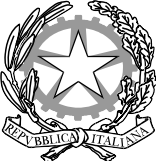 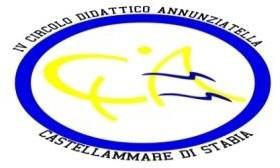 DIREZIONE DIDATTICA STATALE 4° CIRCOLOCod. Mecc. NAEE12800Q - Cod. Fiscale: 82009120633 Cod.univoco: UF10YXTraversa Annunziatella,snc - 80053 Castellammare di Stabia (Na)Tel. (081)-871.44.11 e-mail: naee12800q@istruzione.it – pec: naee12800q@pec.istruzione.it http://www.quartocircoloannunziatella.edu.itLIVELLO CONTENUTI CARENTI/COMPETENZE DA RECUPERARE TIPOLOGIA DELLE AZIONI DI RECUPERORecupero in itinereStudio autonomoCorso pomeridiano recupero/potenziamento (Italiano/Matematica)Recupero in itinereStudio autonomoCorso pomeridiano recupero/potenziamento (Italiano/Matematica)Recupero in itinereStudio autonomoCorso pomeridiano recupero/potenziamento (Italiano/Matematica)Recupero in itinereStudio autonomoCorso pomeridiano recupero/potenziamento (Italiano/Matematica)